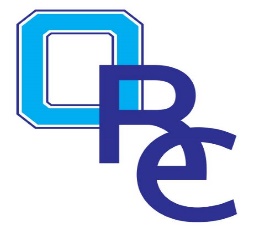 Volleyball Grades 5-6Practice Plan OneIntroduction 5 min.Introduce team warm ups, proper volleyball attire & game rules 10 minIntroduce and practice the forearm pass 10 min. Introduce and practice setting 10 min. Introduce and practice serving 10 min5 min.Introduce and practice hitting Introduce team positioning 5 min.Stretch and cooldown (Question & answer time on today’s practice.)See video library on www.oregonrec.recdesk.com for coaching tips, skill building games & drillsLet the team know when the next practice will be scheduled and end in a team huddle. 